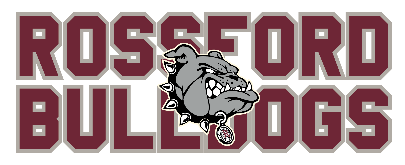 Letter of Intent to Participate in College Credit Plus 24-25LETTER OF INTENT FORMS ARE DUE APRIL 1st.  AFTER APRIL 1, YOU WILL NEED PERMISSION FROM THE SCHOOL PRINCIPAL TO PARTICIPATE.PLEASE PRINTStudent Name		__________________________________________________Student Phone # 	__________________________________________________Student Email Address	__________________________________________________Parent/Guardian Name	__________________________________________________Parent/Guardian Phone # 	__________________________________________________
Parent/Guardian Email Address_________________________________________________
Students AND Parent/Guardian: please initial after each statement and sign the form belowI would like to declare my intent to participate in the College Credit Plus program. I understand that signing this form does not require that I participate during the coming school year and I may decide not to participate without consequence. I also understand that it is my responsibility to notify my school if I do not gain admission to my selected institution of higher education or choose not to participate for some other reason. ________     ________	In addition, I certify that I have received counseling about the College Credit Plus program concerning 
the rules and regulations for both Rossford Schools and the college, and that I understand my 
responsibilities, the benefits and possible risks of participating in the College Credit Plus program, 
including any fees assessed for failing or withdrawing from classes or failing to return books, and any 
possible impact on grades and graduation requirements or probation/dismissal from CCP.               _______  ________I understand the only purchases (textbooks etc) covered by the school are those required for the class.  No additional purchases are covered. ________  ________I understand that if I enroll in an online course, I am responsible for obtaining the appropriate computer equipment to access this course. While a school issued device could be used, they do not work for some courses due to security standards. _______  ________I understand that Rossford EVS is not responsible for direct supervision of a student attending a CCP course including a student who leaves the high school to attend a CCP course. Rules and conditions regarding CCP courses are subject to change through ODE and Ohio legislative action.                  _______  _______Student Signature 	_____________________________________ Parent Signature 	_____________________________________ Date   	_____________________________________